Sayı	: 36188027/321Konu	Okullarda Yiyecek ve içecekStandartlarıSAKARYA İL MİLLİ EĞITIM MÜDÜRLÜĞÜNE 
(Temel Eğitim)Okul Sağlığı Çalışmaları kapsamında Türkiye Halk Sağlığı Kurumu Obezite, Diyabet ve Metabolik Hastalıklar Birimi tarafından ve Okul Sağlığı Bilim Kurulu'nun önerileri ile Okul kantinlerinin sağlıklı seçenekler sunmalarıma ve öğrencilerin sağlıklı yiyecek içecek seçimi yapmalarına yardımcı olmak için hazırlanmıştır. İl genelinde Okullarda kitapçıklarının öğrencilere dağıtılması, afişlerinde öğrencilerin görebileceği yerlerde ve kantinlerde asılı kalmasının sağlanmasını bilgilerinize rica ederim.Şakir ÖZDİKİCİ 
Vali a. 
Vali Yardımcısı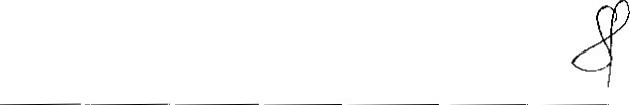 Valilik Resmi Daireler KampüsüCamili İl Halk sağlığı Müdürlüğü-Bulasıeı OlmayanHastalıklar I'togramlat ye Kanser Şubesi - (Obezite, Diyabet ve Metabolik Hastalıklar	Bilgi için:Yasemin TUNCERBirimi)Faks No:02642511754	Unyan:DİYET/SYENei.Posta:yasemin.tuncer®saglik.goy.tr İnt.Attresi: Unn DrNasemin TUNCER Tel:02642513556/14U	Telefon Na:Evrakla elektronik imalı suretine hınste-bclge.saglik.gov.tc adresinden 72d2e0Ce-8402-4ce9-a£4r-6e61c5s2990d kodu ile erisebilirsiniz.Bu belge 5070 sayılı elektronik imza kanuna Küm güvenli elektronik imza ile 11117.813rtmrilır.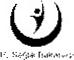 T.C. 
SAKARYA VALİLİĞİ 
HALK SAĞLIĞI MÜDÜRLÜĞÜEKLER:1-Kantin Genelge (ll syf.)2-Okullarda Yiyecek ve İçecek Standartları Kitapçığı 3-Okullarda Yiyecek ve içecek Standartları Afişi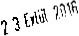 